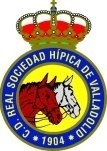             C.D. REAL SOCIEDAD HIPICA DE VALLADOLID                                 CAÑADA REAL, S/N                                 47008 VALLADOLID  TFNO: 983-249380 E-MAIL: hipica@hipicavalladolid.es                    Web: www.hipicavalladolid.esCASBEGA, S.A. (COCA-COLA)A/A: MARCO FIGUEROACtra. De Madrid, 184Pol. Industrial La Encina47008 ValladolidBuenas tardes, Marco.Un año más, y llegado este momento del año, nos dirigimos a ti, para solicitar la colaboración que estos años atrás nos habéis dispensado, para EL CONCURSO NACIONAL DE SALTOS CSN2** “SAN PEDRO REGALADO”, con el formato oficial que me pasaste en su día.Serán los días 12 y 13 de mayo.Adjunto la documentación cumplimentada. El cartel anunciador, lo enviaremos un poco más tarde ya que no contamos con él en este momento. En cuanto lo tengamos, te lo haremos llegar rápidamente.Esperamos una respuesta al respecto, para saber con lo que podemos contar. Se ha enviado también por e-mail a la dirección que aparece en el formato de colaboración.Muchas gracias por todo, como siempre.Un saludoValladolid, 10 de abril de 2018